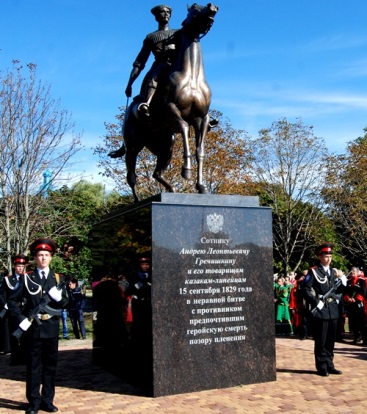 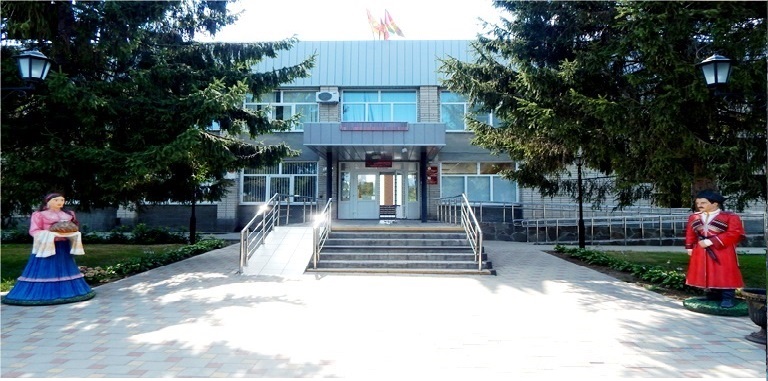 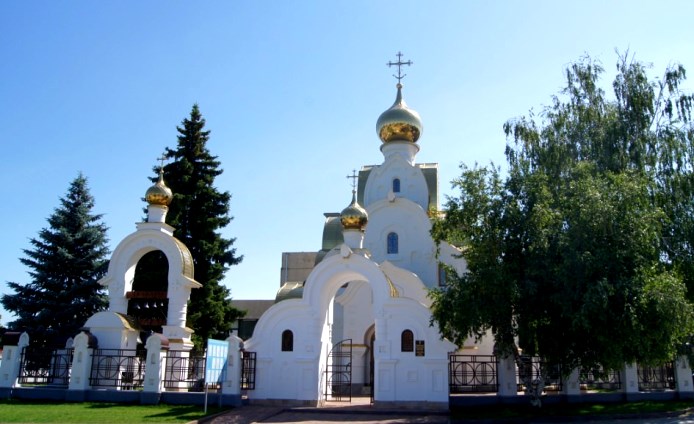 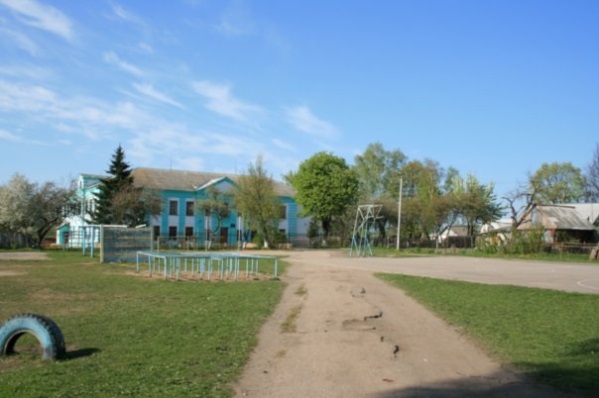 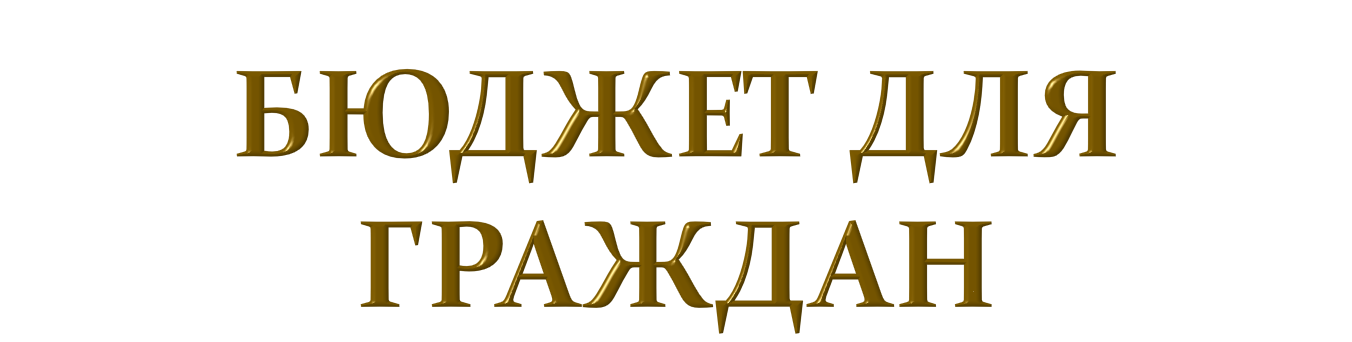 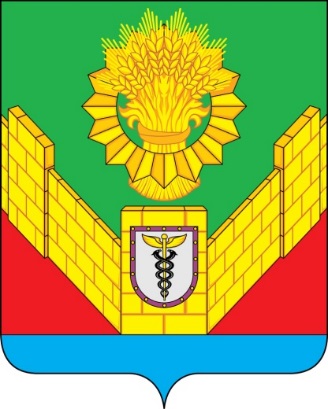 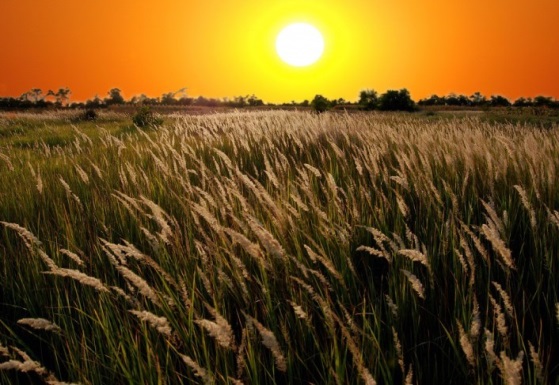 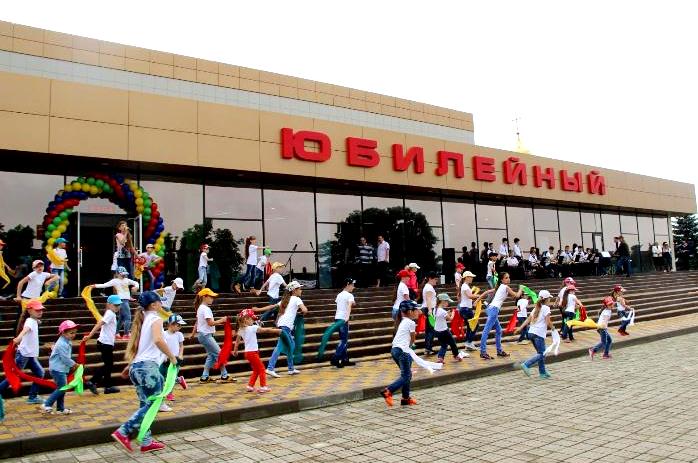 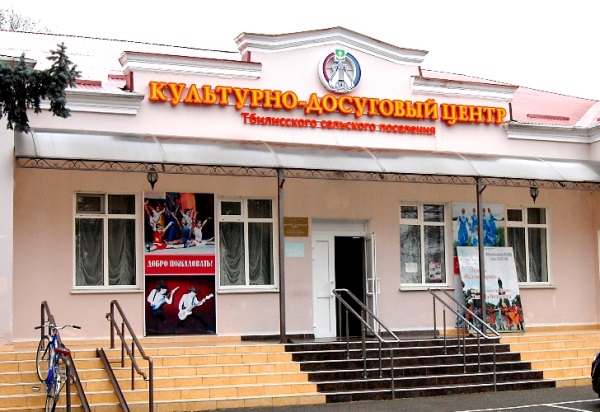 Уважаемые жители Тбилисского сельского поселения Тбилисского района!Открытость и доступность информации являются одними из важных аспектов формирования и исполнения бюджета поселения. В открытом доступе для всех желающих предлагается широкий круг вопросов, связанных с основами бюджетной политики, с основными характеристиками бюджета и результатами его исполнения. Информирование граждан Тбилисского сельского поселения о доступности и открытости бюджета ведется с 2006 года по средствам размещения решений Совета Тбилисского сельского поселения «О бюджете Тбилисского сельского поселения Тбилисского района» на официальном сайте администрации Тбилисского сельского поселения и публикации в газете «Прикубанские огни».  Администрация Тбилисского сельского поселения Тбилисского района на официальном сайте администрации Тбилисского сельского поселения и на сайте «Одноклассники» размещает информацию о проведении инвестиционных форумах, проводит семинары по повышению финансовой грамотности различных слоев населения. «Бюджет для граждан» познакомит вас с основными положениями бюджета Тбилисского сельского поселения Тбилисского района на 2017 год.Граждане – как налогоплательщики и как потребители муниципальных услуг – должны быть уверены в том, что передаваемые ими в распоряжение государства средства используются прозрачно и эффективно, приносят конкретные результаты как для общества в целом, так и для каждого человека.Мы постарались в доступной и понятной форме для граждан довести основные показатели бюджета поселения. «Бюджет для граждан» нацелен на получение обратной связи от граждан, которым интересны современные проблемы финансов в Тбилисском сельском поселении Тбилисского района.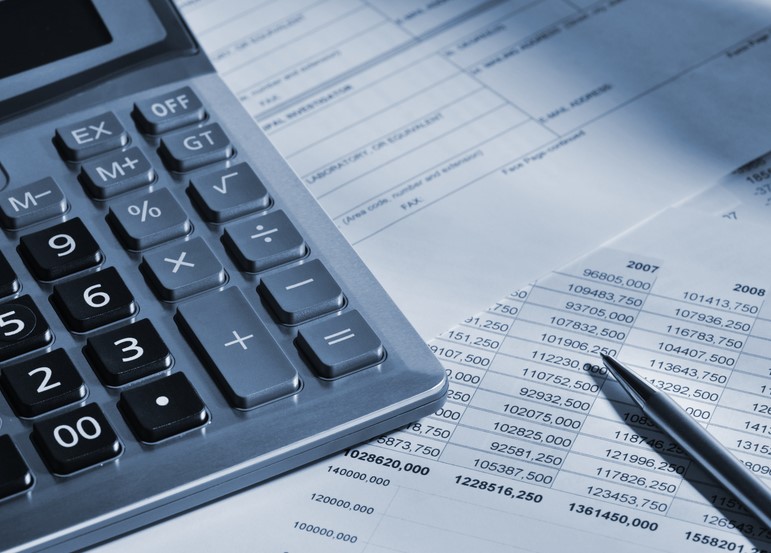              Обеспечивается деятельность муниципальных учреждений,       в т.ч. учреждений культуры, кинематографии,       коммунального хозяйства.             Предоставляются меры социальной поддержки;             Проводятся ремонтные работы дорог             Осуществляются другие мероприятия, необходимые для социально-экономического развития нашего поселения.          ВСЕ ЭТО – РАСХОДНЫЕ ОБЯЗАТЕЛЬСТВА.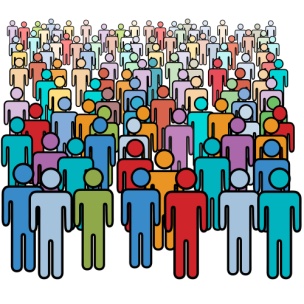 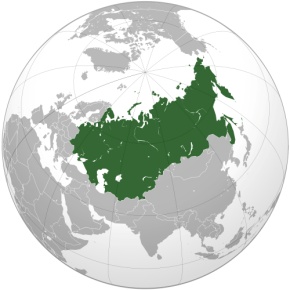   Население    	            29,5 тыс. человек	                                      Площадь                           34 446,67 гаТбилисское сельское поселение является самым крупным из восьми поселений, входящих в состав Тбилисского района и является центральным сельским поселением Тбилисского района. В состав Тбилисского сельского поселения Тбилисского района входят 8 населенных пунктов, таких как: станица Тбилисская, хутор Северин, поселки Октябрьский, Первомайский, Мирный, Горский, Восточный и Терновый.  Тбилисское сельское поселение Тбилисского района в структуре Краснодарского края имеет выгодное геополитическое местоположение: поселение находится на транспортных магистралях, связывающих центр края с его восточными и юго-восточными районами. Через его территорию пролегает автомобильная дорога территориального значения «Темрюк – Краснодар - Кропоткин» с выходом на федеральную автодорогу.Показатели социально-экономического развития Тбилисского поселения планируются по направлениям экономики и социальной сферы для достижения целей и приоритетов деятельности органов местного самоуправления в очередном финансовом году и в плановом периоде. Из показателей социально-экономического развития каждый житель Тбилисского поселения может узнать много интересной и полезной  информации о развитии поселения по направлениям экономики и социальной сферы: какова численность населения,  среднюю заработную плату, объемы по производству продукции животноводства и сельского хозяйства, удои молока, численность поголовья сельскохозяйственных животных, сколько детей обучается в школах и другую интересную информацию. Информация размещается в библиотеках Тбилисского поселения, а так же на сайте администрации по адресу: www.tbilisskoe-sp.ru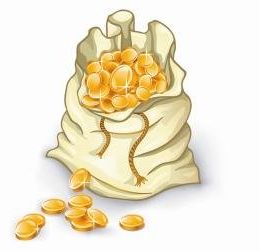 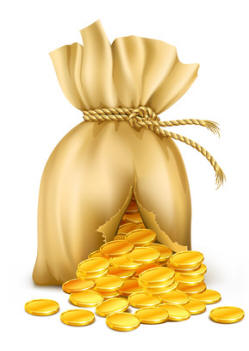 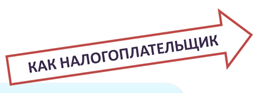 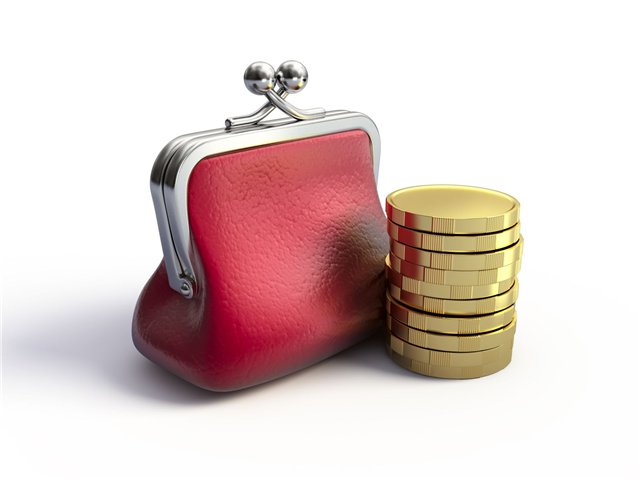 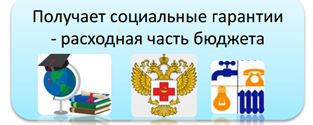 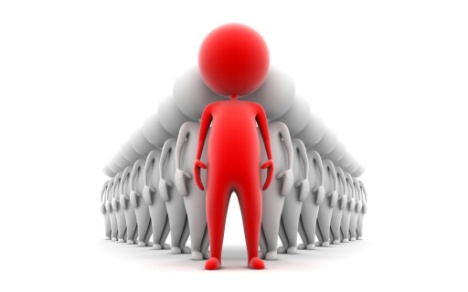 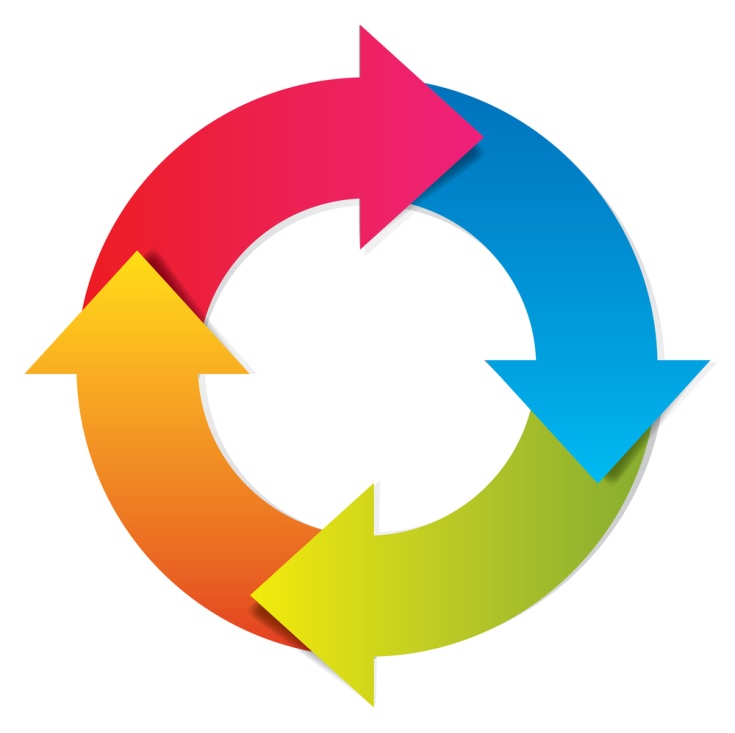 	ГлаГ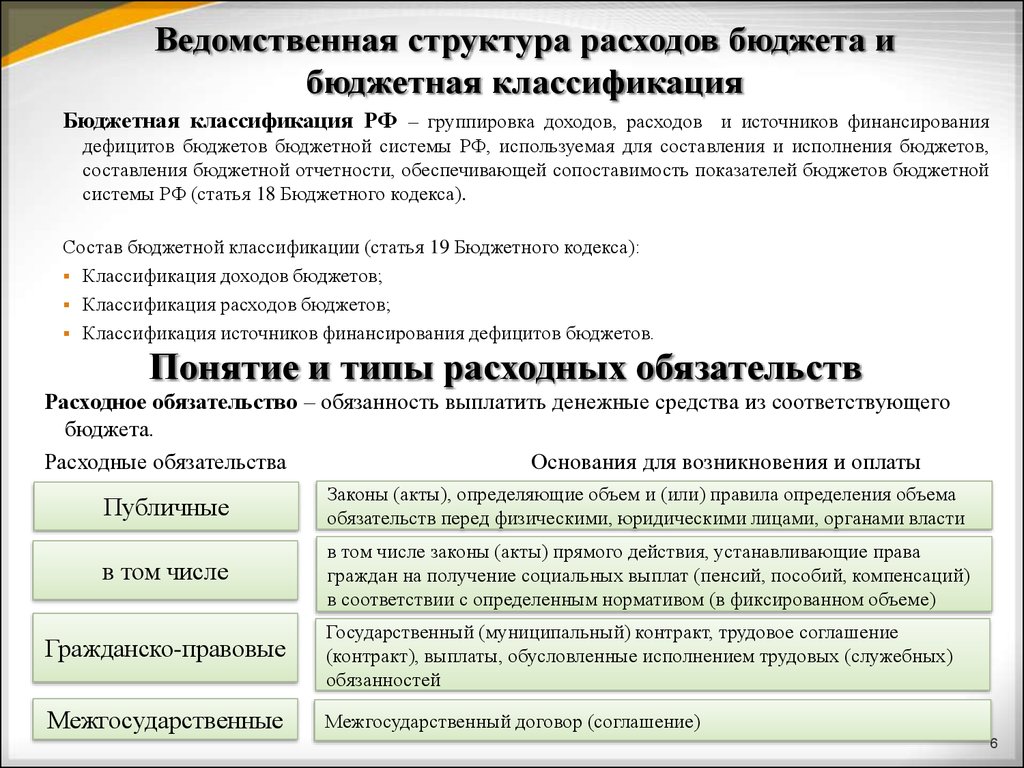 Состав бюджетной классификации (статья 19 Бюджетного кодекса):классификация доходов бюджетов;классификация расходов бюджетов;классификация источников финансирования дефицитов бюджетов;классификация операций публично-правовых образований («классификация операций сектора государственного управления»)Главный распорядитель бюджетных средств - орган местного самоуправления, орган местной администрации, указанный в ведомственной структуре расходов бюджета, имеющий право распределять бюджетные ассигнования и лимиты бюджетных обязательств между подведомственными распорядителями и (или) получателями бюджетных средствБюджетные ассигнования - предельные объемы денежных средств, предусмотренных в соответствующем финансовом году для исполнения бюджетных обязательств.Очередной финансовый год - год, следующий за текущим финансовым годом. цели и задачи государственной политики в определенной сфере; способы их достижения; примерные объемы используемых финансов2017 год	                                                                                                                   (в тыс. рублей)	 Сотрудниками администрации Тбилисского сельского поселения с привлечением председателей КТОС проводится следующая работа:- по дворовые обходы с целью уведомления налогоплательщиков о необходимости погашения задолженности по отдельным видам налогов. - Сотрудничество с Межрайонной ФНС России № 5 по Краснодарскому краю в Тбилисском районе по вопросу уточнения задолженности за налогоплательщиками;- на сходах граждан проводилась разъяснительная работа о необходимости своевременной уплаты налогов и погашения задолженности, размещались в общественных местах и в средствах массовой информации объявления, содержащие информацию о сроках уплаты налогов.Проводился мониторинг финансово-хозяйственной деятельности бюджетообразующих предприятий поселения. В финансовый отдел поселения ежеквартально предоставляется информация о состоянии расчетов с бюджетом, льготах, дебиторской, кредиторской задолженности, среднем размере заработной платы и другие сведения от ЗАО «Тбилисский маслосырзавод», ОАО «Тбилисский семенной завод», ЗАО «Племзверосовхоз «Северинский», ОАО «Тбилисскаярайгаз», ООО «Центр Соя», ООО «Кубанские масла».Объемы поступлений доходов бюджетапоселения в 2017 году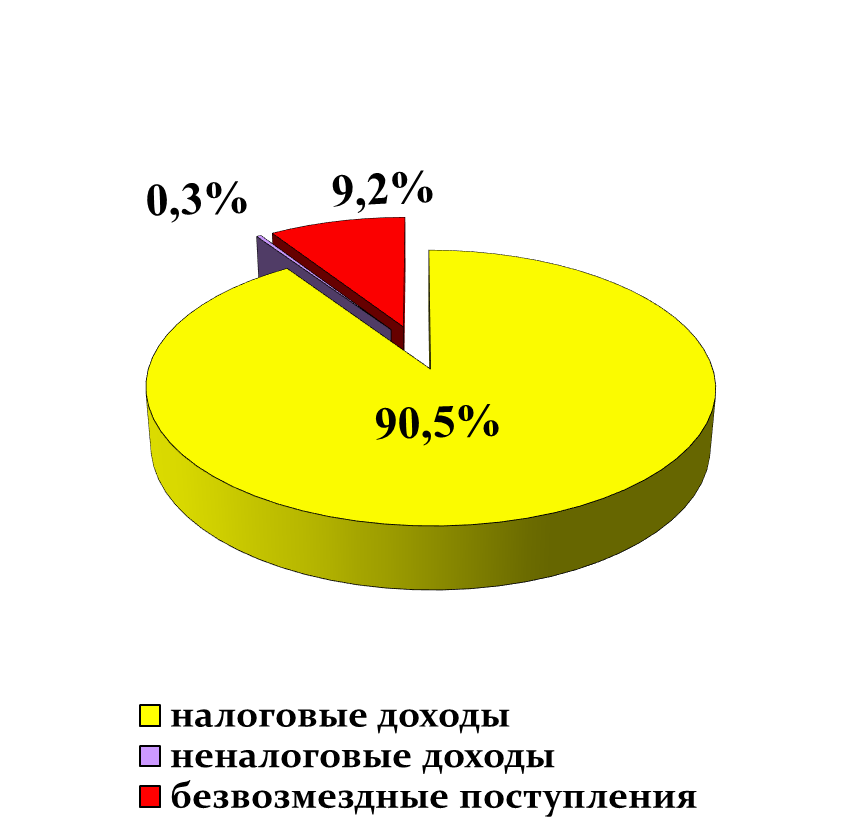 (тыс. рублей)     Формирование реального прогноза доходов, расходов и источников финансирования дефицита при формировании бюджета Тбилисского сельского поселения Тбилисского района;     Минимизация рисков несбалансированности при бюджетном планировании;     Концентрация расходов на приоритетных направлениях, прежде всего связанных с улучшением условий жизни человека, адресном решении социальных проблем, повышении эффективности и качества предоставляемых населению муниципальных услуг;     Безусловное исполнение действующих расходных обязательств, недопущение принятия новых расходных обязательств, не обеспеченных доходными источниками;     Обеспечение реализации приоритетных задач государственной политики, в том числе предусмотренных в указах президента Российской Федерации по достижению целевых показателей заработной платы работников бюджетной сферы;Сохранение всех социальных выплат;Повышение эффективности и результативности бюджетных расходов за счет сокращения неэффективных расходов, вовлечения организаций, не являющихся муниципальными учреждениями, в процесс оказания муниципальных услуг;Повышение эффективности муниципального управления, в том числе за счет повышения качества финансового менеджмента в органах исполнительной власти и бюджетных учреждениях;Оптимизация бюджетных расходов за счет сокращения сети муниципальных учреждений; установления моратория на увеличение численности муниципальных органов власти и отдельных категорий работников бюджетной сферы;Недопущение просроченной задолженности по бюджетным и долговым обязательствам Тбилисского сельского поселения Тбилисского района;Совершенствование и повышение эффективности процедур муниципальных закупок товаров, работ, услуг.Расширение практики нормирования в сфере закупок товаров, работ, услуг;Повышение качества финансового контроля в управлении бюджетным процессом, в том числе внутреннего финансового контроля и внутреннего финансового аудита;Обеспечение сбалансированности бюджетов поселений;Соблюдение предельного уровня дефицита и муниципального долга Тбилисского сельского поселения Тбилисского района;Проведение взвешенной долговой политики;Сохранение объема муниципального долга Тбилисского сельского поселения Тбилисского района на экономически безопасном уровне, позволяющем обеспечивать привлечение заемных средств на условиях реальной возможности обслуживания и погашения долговых обязательств;          Осуществление мониторинга процентных ставок по кредитам кредитных организаций в целях оптимизации расходов  на обслуживание муниципального долга; Повышение объемов поступлений налога на доходы физических лиц, в частности: создание условий для роста общего объема фонда оплаты труда в муниципальном районе, легализация «теневой» заработной платы, доведение ее до среднеотраслевого уровня, проведение мероприятий по сокращению задолженности по налогу на доходы физических лиц;Усиление работы по погашению задолженности по налоговым платежам;Актуализация работы по расширению налоговой базы по имущественным налогам путем выявления и включения в налогооблагаемую базу недвижимого имущества и земельных участков, которые до настоящего времени не зарегистрированы или зарегистрированы с указанием неполных (неактуальных) сведений, необходимых для исчисления налогов;Улучшение качества администрирования земельного налога и повышения уровня его собираемости для целей пополнения доходной базы местных бюджетов;Создание условий для развития малого и среднего предпринимательства.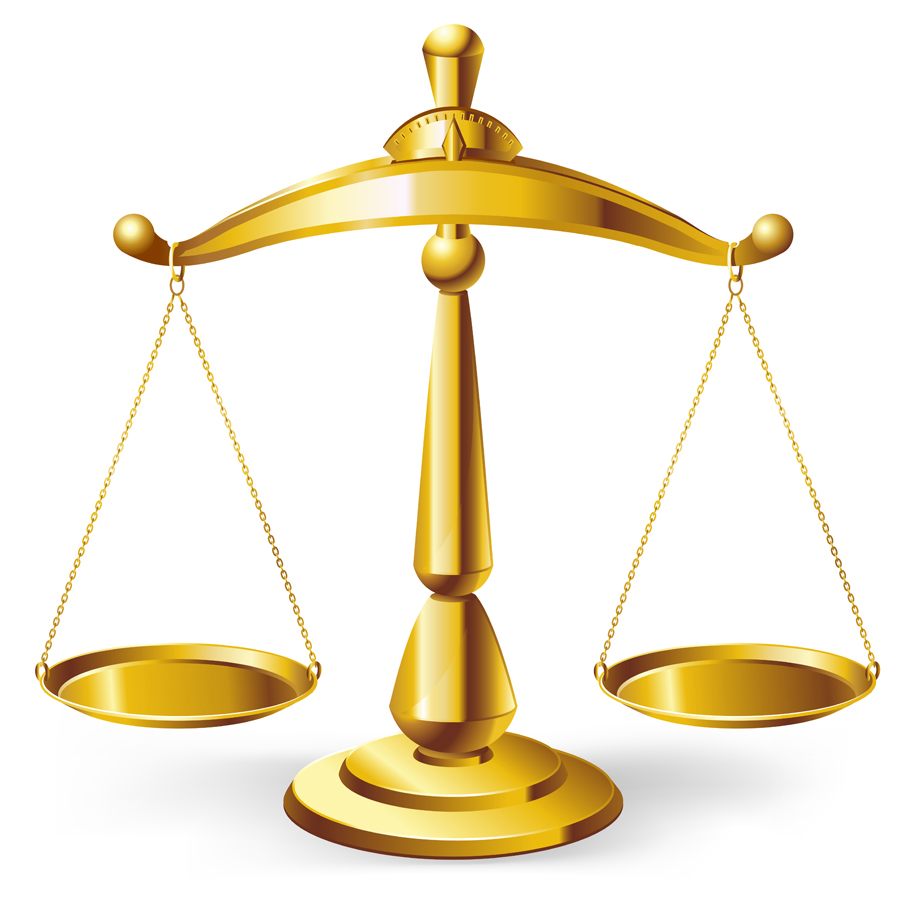 «Бюджет для граждан» подготовлен финансовым отделом Администрации Тбилисского сельского поселения Тбилисского районаФинансовой отдел Администрации Тбилисского сельского поселения  находится по адресу:Краснодарский край, ст. Тбилисская,  ул. Новая, № 33Тел. 8(86158)3-29-48, электронная почта  adm.tbil.pos@yandex.ru                    Информацию о бюджете можно получить на официальном сайте Тбилисского сельского поселения Тбилисского района:https://tbilisskoe-sp.ruПоказательЕдиница измерения2017 г.2018 г.2019 г.прогнозпрогнозпрогнозОбъем промышленного производствамлн. рублей13489,714785,616000,6Темпы роста объема промышленного производства% к предыдущему году120,3109,6108,2Объем реализации продукции сельского хозяйствамлн. рублей3151,73328,93481,8Темпы роста объема реализации продукции сельского хозяйства% к предыдущему году107,7105,6104,6Фонд заработной платы работниковмлн. рублей1866,91922,91980,6Численность населениятыс. человек29,429,529,6Среднесписочная численность занятых граждантыс. человек10,610,610,6Код  Главного Распорядителя Бюджетных СредствКод  Главного Распорядителя Бюджетных СредствКод  Главного Распорядителя Бюджетных СредствКод разделаКод разделаКод подразделаКод подразделаЦелевая статьяЦелевая статьяЦелевая статьяЦелевая статьяЦелевая статьяЦелевая статьяЦелевая статьяЦелевая статьяЦелевая статьяЦелевая статьяКод вида расходаКод вида расходаКод вида расходаПрограммное (непрограммная) статьяПрограммное (непрограммная) статьяПрограммное (непрограммная) статьяПрограммное (непрограммная) статьяПрограммное (непрограммная) статьяНаправление расходовНаправление расходовНаправление расходовНаправление расходовНаправление расходовГруппаПодгруппаЭлемент1234567891011121314151617181920НаименованиеРешение о бюджете     2016 г.Решение о бюджете 2017 г.Темпы роста 2017 г. к 2016 г, %ВСЕГО в том числе:105667,0106702,4101Налоговые и неналоговые доходы в том числе:94745,596932,3102налоговые доходы всего 93416,996605,3103в том числе налог на доходы физических лиц30790,032700,0106земельный налог32364,041000,0126неналоговые доходы всего1328,6327,00Безвозмездные  поступления10921,59770,10дотации97,195,00субсидии10816,39667,50субвенции7,67,60иные межбюджетные трансферты0,500РазделПодразделНаименованиеРешение о бюджете 2017 г.ВСЕГО109 573,801Общегосударственныевопросы24884,202Функционирование высшего должностного лица субъекта РФ и муниципального образования1247,303Функционирование законодательных (представительных) органов государственной власти и представительных органов муниципальных образований120,004Функционирование  Правительства РФ, высших исполнительных органов государственной власти субъектов РФ, местных  администраций11828,906Обеспечение деятельности финансовых, налоговых и таможенных органов и органов финансового (финансово - бюджетного) надзора368,011Резервные фонды96,013Другие общегосударственные вопросы11224,003Национальная безопасность и правоохранительная деятельность300,010Обеспечение пожарной безопасности300,004Национальная экономика11446,709Дорожное хозяйство (дорожные фонды)10740,712Другие вопросы в области национальной экономики706,005Жилищно-коммунальное хозяйство42870,902Коммунальное хозяйство18678,803Благоустройство5582,205Другие вопросы в области жилищно-коммунального хозяйства18609,908Культура, кинематография26432,001Культура23516,902Кинематография2915,110Социальная политика70,003Социальное обеспечение населения20,006Другие вопросы в области социальной политики50,011Физическая культура и спорт770,002Массовый спорт770,0   13Обслуживание государственного и муниципального долга2400,001Обслуживание государственного и муниципального долга2400,0